Bestellijst LeonidasMoederdag & VoorjaarStandaard assortiment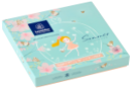 Turqouise doos 16 bonbons11,95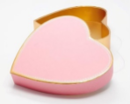 Roze hart doos ca. 120 gr. 8,95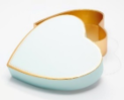 Turquoise hart doos ca. 120 gr.8,95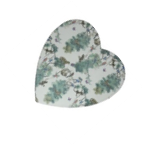 Tropical hart doos caa. 240 gr.15,95Ballotin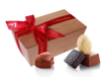 8,30375 gr.12,45500 gr.16,60750 gr.24,901000 gr.33,20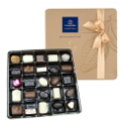 Gouden blik 25 bonbonsGouden blik 16 bonbons18,9512,95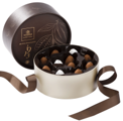 Dora doos (twee laags) 24 bonbons19,95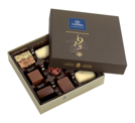 Zanzibar bruin 16 bonbons10,95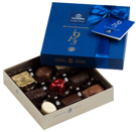 Zanzibar blauw 16 bonbons10,95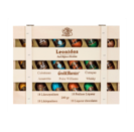 Likeur kratje 18 bonbons14,95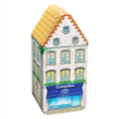 Gevel huisje 250 gr. bonbons12,95